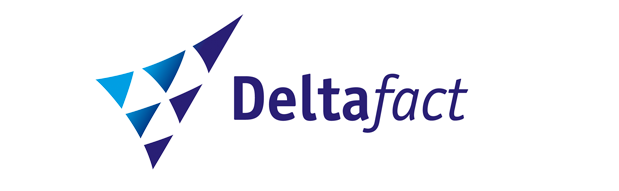 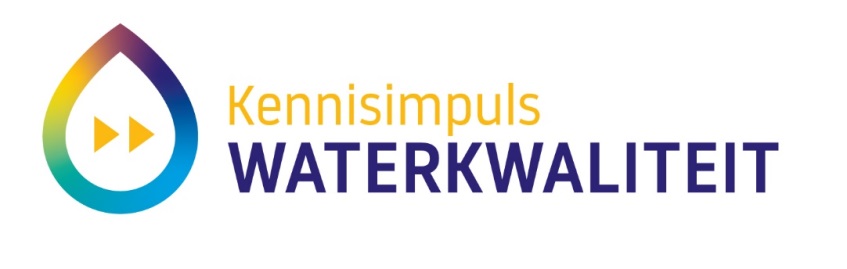 Bioassay toepassingsgebiedenHier komt het product zodra het gefinaliseerd is.